Бетоны легкие на органических заполнителях растительного происхождения. Технические условияГОСТ Р 54854-2011
ГОСТ Р 54854-2011

Группа Ж13     
     
НАЦИОНАЛЬНЫЙ СТАНДАРТ РОССИЙСКОЙ ФЕДЕРАЦИИБЕТОНЫ ЛЕГКИЕ НА ОРГАНИЧЕСКИХ ЗАПОЛНИТЕЛЯХ РАСТИТЕЛЬНОГО ПРОИСХОЖДЕНИЯТехнические условияLight-weight concretes on phytogenic organic aggregates. Specifications

ОКС 91.100.30Дата введения 2012-05-01Предисловие
Цели и принципы стандартизации в Российской Федерации установлены Федеральным законом от 27 декабря 2002 г. N 184-ФЗ "О техническом регулировании", а правила применения национальных стандартов Российской Федерации - ГОСТ 1.0-2004* "Стандартизация в Российской Федерации. Основные положения"
______________
* Вероятно ошибка оригинала. Следует читать: ГОСТ Р 1.0-2004. - Примечание изготовителя базы данных.

Сведения о стандарте
1 РАЗРАБОТАН Научно-исследовательским, проектно-конструкторским и технологическим институтом бетона и железобетона им. А.А.Гвоздева (НИИЖБ им. А.А.Гвоздева), ОАО "Научно-исследовательский центр "Строительство" (ОАО "НИЦ "Строительство")
2 ВНЕСЕН Техническим комитетом по стандартизации ТК 465 "Строительство"
3 УТВЕРЖДЕН И ВВЕДЕН В ДЕЙСТВИЕ Приказом Федерального агентства по техническому регулированию и метрологии от 15 декабря 2011 г. N 1559-ст
4 ВВЕДЕН ВПЕРВЫЕ


Информация об изменениях к настоящему стандарту публикуется в ежегодно издаваемом информационном указателе "Национальные стандарты", а текст изменений и поправок - в ежемесячно издаваемых информационных указателях "Национальные стандарты". В случае пересмотра (замены) или отмены настоящего стандарта соответствующее уведомление будет опубликовано в ежемесячно издаваемом информационном указателе "Национальные стандарты". Соответствующая информация, уведомление и тексты размещаются также в информационной системе общего пользования - на официальном сайте Федерального агентства по техническому регулированию и метрологии в сети Интернет

     1 Область применения
Настоящий стандарт распространяется на легкие бетоны, приготавливаемые на цементном вяжущем, органических заполнителях растительного происхождения (измельченная древесина из кусковых отходов лесопиления, лесозаготовок и деревообработки, дробленые стебли хлопчатника и рисовой соломы, костра конопли и льна и др.) и химических добавках (далее - арболит), и устанавливает требования к арболитовым смесям, готовым для применения, затвердевшей арболитовой смеси (арболиту), материалам для их приготовления, а также правила приемки и методы испытаний.

Арболит предназначен для устройства теплоизоляции в полах, плитах покрытия и перекрытий и др. элементах зданий, изготовления сборных, сборно-монолитных и монолитных бетонных и железобетонных конструкций в зданиях различного назначения с относительной влажностью воздуха помещений не более 75% и при отсутствии агрессивных газов, а также в качестве элементов несъемной опалубки при строительстве зданий и сооружений различного назначения, включая малоэтажное строительство.

Допускается применять арболит для конструкций, применяемых при строительстве животноводческих, птицеводческих и звероводческих зданий с относительной влажностью воздуха помещений более 75% при условии устройства на внутренней поверхности этих конструкций пароизоляционного слоя, который должен предусматриваться в рабочих чертежах.

Наружная поверхность ограждающих конструкций из арболита, соприкасающаяся с атмосферной влагой, независимо от влажностного режима внутренних помещений должна иметь защитно-отделочный слой, обеспечивающий их защиту от увлажнения, в соответствии с требованиями действующих строительных норм и сводов правил на производство строительных работ.

Рекомендуемые области применения арболита приведены в приложении А.

Стандарты и технические условия на изделия конкретных видов и конструкции из арболита должны разрабатываться с учетом требований настоящего стандарта.

Примечание - Расчет и проектирование конструкций из арболита выполняют в соответствии с [1].

2 Нормативные ссылки
В настоящем стандарте использованы нормативные ссылки на следующие межгосударственные стандарты:

ГОСТ Р 53228-2008 Весы неавтоматического действия. Часть 1. Метрологические и технические требования. Испытания

ГОСТ Р 53231-2008 Бетоны. Правила контроля и оценки прочности

ГОСТ 4.212-80 Система показателей качества продукции. Строительство. Бетоны. Номенклатура показателей

ГОСТ 12.1.007-76 Система стандартов безопасности труда. Вредные вещества. Классификация и общие требования безопасности

ГОСТ 12.1.044-89 Система стандартов безопасности труда. Пожаровзрывоопасность веществ и материалов. Номенклатура показателей и методы их определения

ГОСТ 427-75 Линейки измерительные металлические. Технические условия

ГОСТ 2263-79 Натр едкий технический. Технические условия

ГОСТ 4165-78 Реактивы. Медь (II) сернокислая 5-водная. Технические условия

ГОСТ 4204-77 Реактивы. Кислота серная. Технические условия

ГОСТ 5845-79 Реактивы. Калий-натрий виннокислый 4-водный. Технические условия

ГОСТ 6709-72 Вода дистиллированная. Технические условия

ГОСТ 7076-99 Материалы и изделия строительные. Метод определения теплопроводности и термического сопротивления при стационарном тепловом режиме

ГОСТ 7473-2010 Смеси бетонные. Технические условия

ГОСТ 8736-93 Песок для строительных работ. Технические условия

ГОСТ 9757-90 Гравий, щебень и песок искусственные пористые. Технические условия

ГОСТ 9758-86 Заполнители пористые неорганические для строительных работ. Методы испытаний

ГОСТ 10060.1-95 Бетоны. Базовый метод определения морозостойкости

ГОСТ 10178-85 Портландцемент и шлакопортландцемент. Технические условия

ГОСТ 10180-90 Бетоны. Методы определения прочности по контрольным образцам

ГОСТ 10181-2000 Смеси бетонные. Методы испытаний

ГОСТ 12730.1-78 Бетоны. Метод определения плотности

ГОСТ 12730.2-78 Бетоны. Метод определения влажности

ГОСТ 12730.3-78 Бетоны. Метод определения водопоглощения

ГОСТ 16504-81 Система государственных испытаний продукции. Испытания и контроль качества продукции. Основные термины и определения

ГОСТ 20490-75 Реактивы. Калий марганцовокислый. Технические условия

ГОСТ 23732-79 Вода для бетонов и растворов. Технические условия

ГОСТ 24211-2008 Добавки для бетонов и строительных растворов. Общие технические условия

ГОСТ 24452-80 Бетоны. Методы определения призменной прочности, модуля упругости и коэффициента Пуассона

ГОСТ 24544-81 Бетоны. Методы определения деформаций усадки и ползучести

ГОСТ 24816-81 Материалы строительные. Метод определения сорбционной влажности

ГОСТ 25192-82 Бетоны. Классификация и общие технические требования

ГОСТ 25336-82 Посуда и оборудование лабораторные стеклянные. Типы, основные параметры и размеры

ГОСТ 25818-91 Золы-уноса тепловых электростанций для бетона. Технические условия

ГОСТ 25898-83 Материалы и изделия строительные. Методы определения сопротивления паропроницанию

ГОСТ 27005-86 Бетоны легкие и ячеистые. Правила контроля средней плотности

ГОСТ 27006-86 Бетоны. Правила подбора состава

ГОСТ 30108-94 Материалы и изделия строительные. Определение удельной эффективной активности естественных радионуклидов

ГОСТ 30244-94 Материалы строительные. Методы испытаний на горючесть

ГОСТ 30402-96 Материалы строительные. Метод испытаний на воспламеняемость

ГОСТ 30459-2008 Добавки для бетонов и строительных растворов. Определение и оценка эффективности

ГОСТ 31108-2003 Цементы общестроительные. Технические условия

Примечание - При пользовании настоящим стандартом целесообразно проверить действие ссылочных стандартов в информационной системе общего пользования на официальном сайте Федерального агентства по техническому регулированию и метрологии в сети Интернет или по ежегодно издаваемому информационному указателю "Национальные стандарты", который опубликован по состоянию на 1 января текущего года, и по соответствующим ежемесячно издаваемым информационным указателям, опубликованным в текущем году. Если ссылочный стандарт заменен (изменен), то при пользовании настоящим стандартом следует руководствоваться заменяющим (измененным) стандартом. Если ссылочный стандарт отменен без замены, то положение, в котором дана ссылка на него, применяется в части, не затрагивающей эту ссылку.

3 Термины и определения
В настоящем стандарте применены термины по ГОСТ 18105*, а также следующие термины с соответствующими определениями:
______________
* На территории Российской Федерации документ не действует. Действует ГОСТ Р 53231-2008. - Примечание изготовителя базы данных.
3.1 арболит: Легкий бетон на цементном вяжущем и органических заполнителях растительного происхождения [ГОСТ 25192, приложение 1, пункт 14].
3.2 теплоизоляционный арболит: Легкий бетон на цементом вяжущем и органических заполнителях растительного происхождения, предназначенный для тепловой изоляции конструкций зданий и сооружений.
3.3 конструкционно-теплоизоляционный арболит: Легкий бетон на цементном вяжущем и органических заполнителях растительного происхождения, предназначенный для несущих и ограждающих конструкций зданий и сооружений, к которым предъявляют требования технической безопасности и энергоэффективности.
3.4 арболит плотной структуры: Легкий бетон на цементном вяжущем и органических заполнителях растительного происхождения, пространство между частицами органического заполнителя которого полностью заполнено затвердевшим цементным вяжущим или цементно-песчаным раствором.
3.5 арболит поризованной структуры: Легкий бетон на цементном вяжущем и органических заполнителях растительного происхождения, пространство между частицами органического заполнителя которого заполнено затвердевшим вяжущим, поризованным за счет применения добавок, регулирующих пористость арболитовой смеси и арболита.
3.6 крупнопористый арболит: Легкий бетон на цементном вяжущем и органических заполнителях растительного происхождения, пространство между частицами органического заполнителя которого не полностью заполнено затвердевшим цементным вяжущим.
3.7 арболитовая смесь: Легкобетонная смесь, получаемая в результате перемешивания подобранной композиции, состоящей из минерального цементного вяжущего, органических заполнителей растительного происхождения (измельченные отходы производства лесозаготовок, лесопиления и деревообработки, дробленые стебли хлопчатника и рисовой соломы, костра конопли и льна), химических и минеральных добавок, а также воды.
3.8 технологическая документация: Комплекс документов, определяющих технологический процесс изготовления продукции и содержащих данные по организации производственного процесса.
3.9 композиционные конструкции: Конструкции, состоящие из двух и более слоев, с четкой границей разделения между ними.
3.10 измельченная древесина: Древесные частицы различной формы и величины, получаемые в результате механической переработки.

К измельченной древесине относятся: щепа, древесная дробленка, стружка.
3.11 щепа: Измельченная древесина установленных размеров, получаемая в результате измельчения древесного сырья рубильными машинами и специальными устройствами.
3.12 древесная дробленка: Пластинчатые или игольчатые частицы длиной от 2 до 20 мм, получаемые из кусковых отходов (горбылей, реек, обрезков, лесосечных отходов, шпона) путем переработки на рубильных машинах, дробилках и молотковых мельницах.
3.13 древесная стружка: Пластинчатые частицы длиной от 2 до 30 мм, толщиной от 0,2 до 0,5 мм, шириной не более 10 мм, специально приготовленные или полученные в процессе обработки древесины на строгальных, фрезерных или других станках.
3.14 дробленка из растительного сырья: Дискретные частицы, получаемые в результате измельчения (дробления) на кормодробилках или в роторных измельчителях стеблей хлопчатника, рисовой соломы и т.д.

Примечание - Растительное сырье, не подлежащее измельчению: лузга риса, подсолнечник, костра льна и конопли.

3.15 марка арболита: Одно из нормируемых значений унифицированного ряда показателя качества арболита, принимаемое по его среднему значению.
3.16 класс арболита: Нормируемое значение унифицированного ряда показателя качества арболита, принимаемое с гарантированной обеспеченностью.
3.17 проба арболитовой смеси: Объем арболитовой смеси одного номинального состава, из которого одновременно изготавливают одну или несколько серий контрольных образцов.
3.18 партия арболитовой смеси: Объем арболитовой смеси одного номинального состава, изготовленный и/или уложенный на одном технологическом комплексе за определенное время.
3.19 нормируемая плотность арболита: Марка арболита по средней плотности, заданная в проектной документации, в нормативном или техническом документе, по которому изготавливают арболит.
3.20

Примечание - Коэффициент требуемой плотности арболита принимают по таблице 2 ГОСТ 27005-86 (как для ячеистых бетонов).

3.21
3.22 фактический коэффициент теплопроводности: Среднее значение коэффициента теплопроводности арболита в партии, определяемое по результатам испытаний контрольных образцов.
3.23
3.24
3.25

Примечание - Решение о пригодности продукции к поставкам и (или) использованию принимают с учетом результатов входного и операционного контроля, а также приемо-сдаточных и периодических испытаний.

3.26
3.27
3.28 равновесная влажность: Фактическая средняя влажность арболита по толщине стены конструкции и сторонам света за отопительный период после 3-5 лет эксплуатации.

Примечание - Равновесную весовую влажность в конструкциях из арболита зданий с сухим режимом эксплуатации в сухой и нормальной климатических зонах влажности и зданий с нормальным режимом эксплуатации в сухой климатической зоне принимают равной 10%. В остальных конструкциях из арболита равновесную влажность принимают равной 15%.

4 Классификация4.1 Арболит классифицируют по следующим признакам:

- основное назначение;

- вид органических заполнителей;

- структура.
4.2 По основному назначению арболит подразделяют на:

- теплоизоляционный;

- конструкционно-теплоизоляционный.
4.3 По виду органического заполнителя арболит подразделяют на изготовленный с применением:

- измельченной древесины;

- костры конопли;

- костры льна;

- измельченных стеблей хлопчатника;

- измельченной рисовой соломы.
4.4 По структуре арболит подразделяют на:

- плотный;

- поризованный;

- крупнопористый.
4.5 Наименование арболита конкретного вида назначают по ГОСТ 25192 с дополнительным указанием вида органического заполнителя. При необходимости в наименование включают вид структуры по 4.4. В наименовании конструкционно-теплоизоляционного арболита слово "конструкционно-теплоизоляционный" может быть опущено.

Примеры построения полных и сокращенных наименований арболита приведены в приложении Б.

5 Технические требования
Арболитовая смесь и арболит должны соответствовать требованиям настоящего стандарта и изготавливаться по технологической документации, утвержденной предприятием-изготовителем.
5.1 Требования к арболитовой смеси
5.1.1 Арболитовые смеси должны обеспечивать получение арболита с заданными показателями качества, установленными настоящим стандартом и стандартами или техническими условиями на изделия и конструкции конкретного вида, изготовленные из арболита.
5.1.2 Состав арболитовой смеси подбирает лаборатория предприятия-изготовителя в зависимости от вида органического заполнителя в соответствии с требованиями ГОСТ 27006 и технологической документации предприятия-изготовителя.

При подборе состава арболита устанавливают возможность появления высолов на его поверхности (см. раздел Е.7 приложения Е).

При выборе материалов для подбора состава арболитовой смеси следует проводить радиационно-гигиеническую оценку этих материалов. Материалы, применяемые для приготовления арболитовой смеси, должны иметь санитарно-гигиенические свидетельства.
5.1.3 Арболитовая смесь в момент ее укладки должна иметь температуру не ниже 15 °С.
5.1.4 Показатель расслаиваемости (раствороотделения) арболитовой смеси должен быть не более 10%.
5.1.5 Поризованная арболитовая смесь должна иметь жесткость не более 30 с (по техническому вискозиметру) или подвижность не более 4 см.
5.1.6 Объем вовлеченного в арболитовую смесь воздуха, образующегося за счет применения добавок, регулирующих пористость арболита, не должен превышать 25%.
5.1.7 Требуемые значения водоцементного отношения, удобоукладываемости (если необходимо), показателя расслаиваемости (раствороотделения), объема межзерновых пустот (если необходимо) в арболитовой смеси устанавливают для отдельных видов арболита в зависимости от технологии изготовления арболита и изделий на его основе.
5.2 Требования к арболиту
5.2.1 Арболит характеризуют следующими показателями качества:

- средняя плотность;

- прочность на сжатие;

- прочность на осевое растяжение;

- прочность на растяжение при изгибе;

- теплопроводность;

- морозостойкость;

- паропроницаемость;

- влажность (отпускная, сорбционная, равновесная);

- водопоглощение.

В нормативных или технических документах на изделия и конструкции конкретных видов, изготовленных или смонтированных с применением арболита, могут быть установлены дополнительные показатели качества в зависимости от условий эксплуатации, предусмотренные в ГОСТ 4.212.
5.2.2 Арболит должен иметь следующие нормируемые марки по средней плотности: D300; D350; D400; D450; D500; D550; D600; D650; D700; D750; D800; D900.

Теплоизоляционный арболит в зависимости от средней плотности в высушенном до постоянной массы состоянии должен иметь марку не выше D500, конструкционно-теплоизоляционный - выше D500 до D900 включительно.
5.2.3 Максимально допустимые значения фактической средней плотности арболита в высушенном до постоянной массы состоянии в зависимости от вида заполнителя, указанные в рабочих чертежах, не должны превышать значений, приведенных в таблице 1.


Таблица 1 - Максимально допустимые значения фактической средней плотности арболита
5.2.4 Прочность на сжатие арболита в проектном возрасте (нормируемая прочность) характеризуют классами по прочности: В0,35; В0,5; В0,75; В1,5; В2,5; В3,5.

Для изделий и конструкций, изготовленных из теплоизоляционного арболита и запроектированных без учета обеспеченности 0,95, показатель прочности арболита на сжатие характеризуют марками: М2,5; М3,5; М5; М10.

Соотношение между классами и марками арболита по прочности на сжатие приведено в приложении В.
5.2.5 Нормативные и расчетные характеристики арболита, необходимые при расчете и проектировании изделий и конструкций, принимают по приложению Г.
5.2.6 Фактическая теплопроводность арболита, высушенного до постоянной массы, в зависимости от вида органического заполнителя, определяемая при температуре (25±1) °С, не должна превышать более чем на 10% значений, приведенных в таблице 2.


Таблица 2 - Теплопроводность арболита при температуре 25 °С
_______________
* Текст документа соответствует оригиналу. - Примечание изготовителя базы данных.


При отсутствии экспериментальных данных, необходимых при расчете изделий и конструкций из арболита, допускается использовать значения, приведенные в приложении Д.
5.2.7 Изготовитель должен предоставить потребителю по его просьбе данные о значении коэффициента паропроницаемости арболита, если условиями эксплуатации композиционных конструкций, в которых применяют арболит, установлена необходимость определения этого показателя.
5.2.8 Для конструкционно-теплоизоляционного арболита, предназначенного для однослойных и композиционных конструкций, подвергающихся попеременному замораживанию и оттаиванию, определяют морозостойкость. В зависимости от числа циклов попеременного замораживания и оттаивания устанавливают следующие марки арболита по морозостойкости: F15, F25, F35, F50.

За марку по морозостойкости арболита принимают число циклов попеременного замораживания и оттаивания, после которых прочность на сжатие арболита снижается не более чем на 15%, а потеря массы составляет не более 5%.
5.2.9 Марку по морозостойкости арболита, применяемого в конструкциях конкретных видов, устанавливают в стандартах или технических условиях на эти конструкции и назначают по нормам строительного проектирования в зависимости от режима эксплуатации конструкций и расчетных зимних температур наружного воздуха в районе строительства.
5.2.10 Требования к показателям водопоглощения, сорбционной влажности, паропроницаемости и другим показателям, перечисленным в 5.2.1 и предусмотренным в ГОСТ 4.212, устанавливают в стандартах или технических условиях на изделия и конструкции конкретных видов, изготовленных на основе арболита, в зависимости от условий их применения.
5.2.11 Арболит марок по средней плотности свыше D400 по показателям пожарной безопасности должен соответствовать:

- группе горючести Г1 по ГОСТ 30244;

- группе воспламеняемости В1 по ГОСТ 30402;

- группе по дымообразующей способности Д1 по ГОСТ 12.1.044;
- классу опасности по токсичности продуктов горения Т1 в соответствии с ГОСТ 12.1.044.
5.2.12 Влажность арболита в изделиях и конструкциях при отгрузке их потребителю не должна превышать 25% по массе.
5.2.13 Удельная эффективная активность естественных радионуклидов в арболите  не должна превышать 370 Бк/кг.
5.2.14 Качество арболита и технология его приготовления должны обеспечивать получение конструкций и изделий, соответствующих требованиям по всем нормируемым показателям качества.
5.3 Требования к материалам
5.3.1 В качестве вяжущих материалов для приготовления арболитовой смеси и арболита применяют: портландцемент марки по прочности на сжатие не ниже 400 по ГОСТ 10178 или портландцемент (включая быстротвердеющие портландцементы) класса не ниже ЦЕМ I 42,5 по ГОСТ 31108.

В зимний период рекомендуется использовать портландцемент ПЦ 500Д0 по ГОСТ 10178 или ЦЕМ I 52,5Б по ГОСТ 31108.

Допускается после проведения комплексных исследований применение композиционных портландцементов по ГОСТ 31108 типов: ВНВ (вяжущие низкой водопотребности), ТМЦ (тонкомолотые цементы), МКВ (малоклинкерные вяжущие с минеральными добавками: шлаками, золами-уноса, микрокремнеземом).
5.3.2 В качестве органических заполнителей растительного происхождения должны применяться: измельченная древесина из отходов лесозаготовок, лесопиления и деревообработки хвойных (ель, сосна, пихта) и лиственных (береза, осина, бук, тополь) пород, костра конопли и льна, измельченные стебли хлопчатника и рисовой соломы.

Допускается после проведения комплексных исследований применение других пород древесины, комплексное использование дробленки, станочной стружки, опилок, смеси заполнителей из отходов древесины с пористыми или плотными минеральными заполнителями, а также с органическими заполнителями (например, со вспученным полистиролом). При использовании указанных материалов качество арболита должно соответствовать требованиям настоящего стандарта и проектной документации.
5.3.3 Измельченные отходы древесины (далее - измельченная древесина) должны соответствовать следующим требованиям:

- размеры частиц не должны превышать по длине 30 мм (оптимально - 20 мм), по ширине 10 мм (оптимально - 5 мм), по толщине - 5 мм;

- содержание примеси коры в измельченной древесине должно быть не более 10%, хвои и листьев - не более 5% по массе сухой смеси заполнителей;

- измельченная древесина не должна иметь видимых признаков плесени и гнили, а также примесей инородных материалов (кусков глины, растительного слоя почвы, камней, песка и пр.), в зимнее время - примесей льда или снега.

Содержание водорастворимых редуцирующих веществ (сахаров) не должно быть более 2% (данный показатель не является браковочным признаком).

Среднее значение коэффициента формы частиц (отношение наибольшего размера к наименьшему) должно быть не более 8.

Количество частиц с коэффициентом формы более 8 не должно превышать 20% остатка на сите с отверстиями размером 20 мм и 10% - суммарного остатка на ситах 10 и 5 мм.
5.3.4 Гранулометрический состав заполнителей должен соответствовать требованиям, приведенным в таблице 3.


Таблица 3 - Гранулометрический состав органического заполнителя
5.3.5 Насыпная плотность опилко-стружечной смеси в высушенном до постоянной массы состоянии должна быть в пределах от 100 до 140 кг/м.
5.3.6 Костра конопли и льна, измельченные стебли хлопчатника и измельченная рисовая солома должны соответствовать следующим требованиям:

- длина частиц должна быть не более 40 мм;

- содержание очесов и пакли должно быть не более 5% массы сухого заполнителя.

Костра конопли и льна, измельченные стебли хлопчатника и рисовой соломы не должны иметь видимых признаков плесени и гнили, а также примесей инородных материалов (кусков глины, растительного слоя почвы, камней, песка и пр.).
5.3.7 В качестве мелких заполнителей для приготовления арболитовой смеси допускается применять:

- пористые пески по ГОСТ 9757;

- золы-уноса по ГОСТ 25818;

- природные пески по ГОСТ 8736;

- мелкий вспученный гранулированный полистирол (ПВГ).
5.3.8 Для улучшения свойств арболитовой смеси и арболита должны применяться химические добавки:

- ускоряющие твердение арболитовой смеси;

- регулирующие пористость арболитовой смеси и арболита;

- повышающие защитные свойства арболита по отношению к стали (ингибиторы коррозии стали);

- повышающие бактерицидные свойства;

- регулирующие одновременно различные свойства арболитовой смеси и арболита (добавки полифункционального действия).

Показатели основного эффекта действия и критерии эффективности добавок должны соответствовать требованиям ГОСТ 24211.
5.3.9 Вода для приготовления арболитовой смеси и растворов химических добавок должна соответствовать требованиям ГОСТ 23732.

6 Требования безопасности и охраны окружающей среды6.1 Арболит при производстве и применении не должен оказывать вредного воздействия на организм человека.
6.2 Арболит аллергобезопасен, при контакте оказывает слабое раздражающее воздействие на кожу и слизистые. Частицы арболита не проникают через неповрежденные кожные покровы.

Арболит относится к классу опасности 3 в соответствии с ГОСТ 12.1.007.

Арболит марок по средней плотности свыше D400 относится к биостойким материалам.
6.3 Арболит не должен выделять в воздух окружающей среды вредные вещества в количествах, превышающих предельно допустимые концентрации, установленные органами здравоохранения.
6.4 При приготовлении арболитовой смеси, изготовлении изделий и конструкций из арболита должны соблюдаться требования стандартов системы безопасности труда.
6.5 Радиационная безопасность арболита должна обеспечиваться радиационной безопасностью применяемых для его изготовления исходных материалов. Радиационная безопасность исходных материалов должна подтверждаться протоколами и санитарно-эпидемиологическими заключениями на исходные материалы с указанием удельной эффективной активности естественных радионуклидов  и класса материалов по ГОСТ 30108. Суммарная удельная эффективная активность естественных радионуклидов исходных материалов не должна превышать предельных значений, установленных ГОСТ 30108.

7 Правила приемки7.1 Арболитовые смеси и арболит должны быть приняты службой технического контроля предприятия-изготовителя .
7.2 Приемку арболитовой смеси и арболита проводят на основании результатов:

- входного контроля сырья и материалов;

- операционного контроля технологического процесса;

- приемочного контроля готовой продукции.
7.3 Входной контроль сырья и материалов, применяемых для изготовления арболитовой смеси и арболита, а также операционный контроль технологии изготовления арболитовой смеси и арболита проводят в соответствии с технологической документацией, разработанной и утвержденной предприятием-изготовителем.

Содержание водорастворимых редуцирующих веществ в древесине определяют не реже одного раза в 6 мес, а также при освоении производства арболитовой смеси и арболита, при изменении технологии их изготовления, вида и качества используемых материалов, в том числе гранулометрического состава.
7.4 Приемку арболитовой смеси и арболита на предприятии-изготовителе проводят в соответствии с требованиями ГОСТ 7473 и настоящего стандарта.

Примечание - Приемку изделий и конструкций, изготовленных на основе арболита, проводят в соответствии с требованиями стандартов или технических условий, по которым изготавливают эти изделия и конструкции.

7.5 При контроле качества арболитовой смеси на предприятии-изготовителе не реже двух раз в смену определяют:

- удобоукладываемость;

- среднюю плотность (в уплотненном состоянии);

- расслаиваемость;

- объем вовлеченного воздуха.
7.6 При приемочном контроле арболита проводят приемо-сдаточные и периодические испытания.
7.7 При приемо-сдаточных испытаниях каждой партии арболита определяют прочность на сжатие и среднюю плотность.
7.8 Теплопроводность, морозостойкость, водопоглощение, влажность и паропроницаемость арболита определяют перед началом массового изготовления, при подборе номинального и производственного составов, а также при изменении технологии изготовления и качества материалов, но не реже одного раза в 6 мес.
7.9 Контроль качества арболита по показателям, требования к которым не установлены в настоящем стандарте, проводят в соответствии со стандартами или техническими условиями на изделия или конструкции конкретных видов, изготовленных на основе арболита.
7.10 Показатели пожарной безопасности арболита определяют при постановке продукции на производство, изменении применяемых для изготовления арболита материалов, оформлении сертификата пожарной безопасности и по истечении срока его действия.
7.11 Радиационную и санитарно-гигиеническую оценку арболита подтверждают наличием санитарно-эпидемиологического заключения уполномоченных органов государственного санитарного надзора Российской Федерации, которое необходимо возобновлять по истечении срока его действия или при изменении качества материалов, применяемых для изготовления арболита.

Радиационную оценку арболита допускается проводить на основании паспортных данных поставщика сырьевых материалов. При отсутствии данных поставщика о содержании естественных радионуклидов в материалах изготовитель определяет удельную эффективную активность в материалах и/или в арболите не реже одного раза в год, а также при каждой смене поставщика сырьевых материалов в аккредитованных испытательных лабораториях.

8 Методы испытаний8.1 Показатели качества арболитовых смесей определяют по ГОСТ 10181.

Для определения объема вовлеченного воздуха применяют расчетный метод по 6.4 ГОСТ 10181.
8.2 При контроле качества арболита определяют:

- прочность на сжатие, осевое растяжение и растяжение при изгибе - по ГОСТ 10180;

- среднюю плотность - по ГОСТ 12730.1;

- морозостойкость - по ГОСТ 10060.1;

- теплопроводность - по ГОСТ 7076.

Контроль и оценку прочности арболита проводят по ГОСТ Р 53231, средней плотности - по ГОСТ 27005.

Примечание - Температура сушки арболита при определении средней плотности в высушенном до постоянной массы состоянии должна быть (70±5) °С.

8.3 Физико-механические свойства арболита определяют:

- сорбционную влажность - по ГОСТ 24816;

- отпускную влажность - по ГОСТ 12730.2;

- водопоглощение - по ГОСТ 12730.3;

- паропроницаемость - по ГОСТ 25898;

- призменную прочность, модуль упругости и коэффициент Пуассона - по ГОСТ 24452;

- деформации усадки и ползучести - по ГОСТ 24544.
8.4 Удельную эффективную активность  естественных радионуклидов в материалах для приготовления арболита и арболите определяют по ГОСТ 30108.
8.5 Показатели пожарной безопасности арболита определяют:

- горючесть - по ГОСТ 30244;

- воспламеняемость - по ГОСТ 30402;

- дымообразующую способность - по ГОСТ 12.1.044;

- токсичность продуктов горения - по ГОСТ 12.1.044.
8.6 Материалы, применяемые для приготовления арболита (кроме органических заполнителей), испытывают в соответствии с требованиями стандартов или технических условий на эти материалы.

Концентрацию рабочего раствора добавок определяют ареометром.

Определение и оценку эффективности добавок проводят по ГОСТ 30459.
8.7 Методы определения показателей свойств органических заполнителей растительного происхождения приведены в приложении Е.

Приложение А (рекомендуемое). Рекомендуемые области применения арболитаПриложение А
(рекомендуемое)

Таблица А.1
Приложение Б (рекомендуемое). Примеры построения полных и сокращенных наименований арболита
Приложение Б
(рекомендуемое)

Таблица Б.1
Приложение В (обязательное). Соотношение между классами и марками арболита по прочности на сжатие
Приложение В
(обязательное)

Таблица В.1
Приложение Г (справочное). Нормативные и расчетные характеристики арболитаПриложение Г
(справочное)

Таблица Г.1


Таблица Г.2


Таблица Г.3
Приложение Д (справочное). Теплофизические показатели арболита на измельченной древесинеПриложение Д
(справочное)

Таблица Д.1
Приложение Е (обязательное). Методы испытаний органических заполнителей растительного происхожденияПриложение Е
(обязательное)Е.1 Правила отбора проб
Е.1.1 Для испытания органических заполнителей растительного происхождения от партии, объем которой устанавливается по соглашению сторон, отбирают 10 точечных проб, взятых случайным образом из разных мест партии. Объем точечной пробы должен быть 7-10 л.

Из точечных проб составляют объединенную пробу, которую методом квартования сокращают до 10 л.
Е.1.2 Сокращенную пробу высушивают до постоянной массы при температуре (70±5) °С.
Е.1.3 Сокращенную пробу используют для определения насыпной плотности, содержания примесей, гранулометрического состава, максимального размера и формы частиц.
Е.2 Определение насыпной плотности

Для определения насыпной плотности пробу заполнителя объемом 11 л, отобранную от сокращенной пробы (см. Е.1.1), высушивают до постоянной массы при температуре (70±5) °С и высыпают в предварительно взвешенный мерный сосуд объемом 5 л с высоты 100 мм над его верхним краем. Диаметр мерного сосуда должен быть 185 мм, высота - 186,5 мм. Образовавшийся над верхом сосуда конус удаляют металлической линейкой вровень с краями сосуда (без встряхивания). Мерный сосуд с заполнителем взвешивают на технических или торговых весах с точностью до 10 г.

Насыпную плотность заполнителя в сухом состоянии , кг/м, вычисляют с точностью до 0,01 кг/м по формуле
, (Е.1)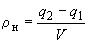 
где  - масса мерного сосуда, кг; 

 - масса мерного сосуда с заполнителем, кг; 

 - объем мерного сосуда, м.

Насыпную плотность заполнителя вычисляют как среднеарифметическое значение результатов двух параллельных определений, при проведении которых каждый раз используют новую пробу заполнителя.

Насыпную плотность заполнителя в состоянии естественной влажности определяют при контрольной проверке его качества. За насыпную плотность заполнителя в состоянии естественной влажности принимают среднеарифметическое значение результатов трех параллельных определений, при проведении которых каждый раз используют новую пробу заполнителя.

Для перевода количества поставляемого заполнителя из весовых единиц в объемные используют результаты определения насыпной плотности заполнителя в состоянии естественной влажности.
Е.3 Определение содержания примесей

Для определения содержания примесей коры, листьев и хвои в древесной дробленке или очесов и пакли в измельченных стеблях хлопчатника или рисовой соломы, костре конопли или льна из высушенной пробы заполнителя отбирают навеску массой (1000±1) г. Содержание примесей может определяться на пробе, используемой для определения насыпной плотности.

Из навески при внешнем осмотре или с помощью лупы отделяют частицы каждого вида указанных примесей и взвешивают на весах по ГОСТ Р 53228 с точностью до 1 г.

Содержание каждого вида примесей , %, вычисляют по формуле
, (Е.2)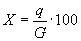 
где  - масса каждого вида примесей (коры, листьев, хвои, очесов или пакли), г; 

 - масса навески с примесями, г.

Содержание каждого вида примесей вычисляют как среднеарифметическое значение результатов двух параллельных определений, при проведении которых каждый раз используют новую пробу заполнителя.
Е.4 Определение гранулометрического состава

Гранулометрический состав органических заполнителей растительного происхождения определяют рассевом навески (после отбора из нее примесей коры, листьев, хвои или очесов и пакли в зависимости от вида заполнителя) на механических лабораторных анализаторах с движением сит в горизонтальной плоскости. Для рассева применяют сита с круглыми отверстиями размером в свету 2,5; 5; 10 и 20 мм.

Просеивание считают законченным, если при неоднократном встряхивании сита не наблюдается выпадение зерен заполнителя. Продолжительность просеивания не должна превышать 15 мин.

Частные остатки взвешивают на весах по ГОСТ Р 53228 с точностью до 1 г. Содержание каждой фракции в навеске , %, вычисляют с точностью до 0,1% по формуле
, (Е.3)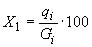 
где  - масса остатка на сите, г, 

 - масса исходной навески (без примесей коры, листьев, хвои или очесов и пакли), г.

За результат принимают среднеарифметическое значение результатов не менее двух определений гранулометрического состава, при проведении которых каждый раз используют новую пробу заполнителя.

Полный остаток на каждом сите вычисляют как сумму частных остатков по массе на всех ситах с большим диаметром отверстий и на данном сите.
Е.5 Определение максимального размера и коэффициента формы частиц
Е.5.1 Для определения максимального размера частиц органических заполнителей из фракции, оставшейся на сите размером в свету 20 мм (см. Е.4), отбирают 20 частиц заполнителя. Размер каждой частицы измеряют металлической линейкой по ГОСТ 427 с точностью до 1 мм.

Максимальный размер частиц вычисляют как среднеарифметическое значение результатов проведенных измерений.
Е.5.2 Коэффициент формы частиц определяют по ГОСТ 9758.
Е.6 Определение содержания водорастворимых редуцирующих веществ в дробленке
Е.6.1 Сущность метода

Сущность метода определения водорастворимых редуцирующих веществ (сахаров) в органических заполнителях заключается в восстановлении сахарами основной соли двухвалентной меди до ее закиси. Содержание сахара определяют по количеству перманганата калия, пошедшего на титрование двухвалентного железа, образовавшегося в результате реакции трехвалентного железа с закисью меди.
Е.6.2 Реактивы и аппаратура

Сульфат меди, пентогидрат меди по ГОСТ 4165, раствор 40 г соли в 1 л воды.

Сегнетова соль по ГОСТ 5845.

Гидроксид натрия по ГОСТ 2263.

Железоаммонийные квасцы.

Серная кислота по ГОСТ 4204.

Перманганат калия по ГОСТ 20490.

Марганцовокислый калий по ГОСТ 20490, раствор 0,1 н.

Волокнистый асбест, прокипяченный в дистиллированной воде в течение 1 ч, отфильтрованный и высушенный при температуре 105 °С.

Сушильный электрошкаф.
Воронка Шотта с фильтром N 2.

Водоструйный насос.

Колба Бунзена.

Песочные часы.

Конические колбы вместимостью 250 мл по ГОСТ 25336.
Е.6.3 Подготовка к испытанию

Приготавливают щелочной раствор: 200 г сегнетовой соли растворяют в 600 мл дистиллированной воды по ГОСТ 6709, добавляют 150 г гидроксида натрия и разбавляют дистиллированной водой до 1 л.

Приготавливают раствор железоаммонийных квасцов: 100 г железоаммонийных квасцов растворяют в 700 мл дистиллированной воды, добавляют 110 мл серной кислоты и разбавляют дистиллированной водой до 1 л.
Е.6.4 Проведение испытаний

Для определения содержания водорастворимых редуцирующих веществ в древесине готовят водную вытяжку. Поступившую на испытание дробленку измельчают до размеров опилок 0,2-2 мм, хорошо перемешивают, подсушивают до воздушно-сухого состояния и хранят в плотно закрытом сосуде. Перед анализом определяют влажность пробы. Все последующие расчеты проводят по сухой навеске, высушенной при температуре (70±5) °С.

Для приготовления вытяжки пробу древесины массой 2 г взвешивают с точностью до 0,0002 г, помещают в коническую колбу вместимостью 250 мл и заливают 100 мл дистиллированной воды. Колбу закрывают пробкой и ставят в термостат при температуре 25 °С.

Экстрагирование проводят в течение 48 ч, периодически помешивая содержимое колбы. Затем вытяжку отфильтровывают. В коническую колбу вместимостью 150 мл вливают 20 мл раствора сульфата меди и 20 мл щелочного раствора сегнетовой соли, перемешивают и нагревают до кипения. С момента появления первого пузырька раствор кипятят в течение 3 мин (по песочным часам) и фильтруют в колбу Бунзена через воронку Шотта с фильтром N 2, на который предварительно помещают небольшое количество асбеста. Осадок на асбесте промывают 100-150 мл горячей воды (осадок необходимо постоянно держать под водой для исключения окисления CuО на воздухе).

Фильтрат титруют 0,1 н. раствором перманганата калия до появления устойчивой розовой окраски.

По объему перманганата калия, израсходованного на титрование 20 мл вытяжки, взятой на анализ, находят содержание сахара (редуцирующих веществ) по таблице Е.1.


Таблица Е.1 - Содержание сахара, мг, при объеме титра марганцовокислого калия
Е.6.5 Обработка результатов испытаний

Количество редуцирующих веществ в древесине , % от сухой навески, определяют по формуле
, (Е.4)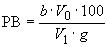 
где  - количество сахара, соответствующее объему перманганата калия, пошедшего на титрование пробы, найденное по таблице Е.1, мг; 

 - объем воды, использованный для приготовления водной вытяжки, мл, 

 - объем водной вытяжки, взятый для анализа, мл, 

 - навеска сухой древесины, г.
Е.7 Определение образования высолов на поверхности арболита

Сущность метода заключается в определении оптимальной дозировки добавок, обеспечивающих получение арболита с заданными свойствами.
Е.7.1 Из арболитовой смеси с максимальным, средним и минимальным количествами химической добавки изготавливают по три образца-близнеца размером 10x10х30 см или 15x15х45 см. Образцы-близнецы выдерживают при температуре (20±2) °С и относительной влажности воздуха 60%-70% в течение 28 сут, после чего погружают торцом в ванну с дистиллированной водой по ГОСТ 6709 на глубину 3-5 см. Образцы каждой серии должны помещаться в разные ванны. Наружная поверхность образцов обдувается воздухом температурой 20 °С - 30 °С.
Е.7.2 В процессе испытания периодически проводят визуальный осмотр образцов. Наличие высолов отмечают по появлению выцветов или налету соли. Результат испытаний считают удовлетворительным, если на образцах в течение 7 сут не появились высолы.

Количество добавки, при котором на поверхности образцов не образуются высолы, считается оптимальным и может быть рекомендовано для применения в арболите.

требуемая плотность арболита: Максимально допустимое значение фактической плотности арболита в партии, определяемое лабораторией предприятия-изготовителя в соответствии с достигнутой ее однородностью.

[ГОСТ 27005-86, приложение]фактическая средняя плотность арболита в партии: Среднее значение плотности арболита в партии, определяемое по результатам испытаний контрольных образцов.

[ГОСТ 27005-86, приложение]входной контроль: Контроль продукции поставщика, поступившей к потребителю или заказчику и предназначаемой для использования при изготовлении, ремонте или эксплуатации продукции.

[ГОСТ 16504-81, статья 100]операционный контроль: Контроль продукции или процесса во время выполнения или после завершения технологической операции.

[ГОСТ 16504-81, статья 101]приемочный контроль: Контроль продукции, по результатам которого принимается решение о ее пригодности к поставкам и (или) использованию.

[ГОСТ 16504-81, статья 102]приемо-сдаточные испытания: Контрольные испытания продукции при приемочном контроле.

[ГОСТ 16504-81, статья 47]периодические испытания: Контрольные испытания продукции, проводимые в объемах и в сроки, установленные нормативным и/или техническим документом, с целью контроля стабильности качества продукции и возможности продолжения ее выпуска.

[ГОСТ 16504-81, статья 48]Класс арболита по прочности на сжатиеМаксимально допустимое значение фактической средней плотности арболита, кг/мМаксимально допустимое значение фактической средней плотности арболита, кг/мМаксимально допустимое значение фактической средней плотности арболита, кг/мМаксимально допустимое значение фактической средней плотности арболита, кг/мМаксимально допустимое значение фактической средней плотности арболита, кг/мна измельченной древесине из отходовна измельченной древесине из отходовна костре льна или дробленых стеблях хлопчатникана костре коноплина дробленой рисовой соломелесопиления и деревообработкилесозаготовокВ0,35; В0,5450500500500450В0,75500500500500500В1,5650700650600700В2,5750800800--В3,5800900---Вид заполнителяТеплопроводность арболита, Вт/(м·°С), марок при средней плотностиТеплопроводность арболита, Вт/(м·°С), марок при средней плотностиТеплопроводность арболита, Вт/(м·°С), марок при средней плотностиТеплопроводность арболита, Вт/(м·°С), марок при средней плотностиТеплопроводность арболита, Вт/(м·°С), марок при средней плотностиТеплопроводность арболита, Вт/(м·°С), марок при средней плотностиТеплопроводность арболита, Вт/(м·°С), марок при средней плотностиТеплопроводность арболита, Вт/(м·°С), марок при средней плотностиТеплопроводность арболита, Вт/(м·°С), марок при средней плотностиТеплопроводность арболита, Вт/(м·°С), марок при средней плотностиТеплопроводность арболита, Вт/(м·°С), марок при средней плотностиТеплопроводность арболита, Вт/(м·°С), марок при средней плотностиD300D350D400D450D500D550D600D650D700D750D800D900Измельченная древесина0,070,0750,080,090,0950,1050,120,130,140,150,160,17Измельченные стебли хлопчатника и рисовой соломы, костра льна и конопли0,060,65*0,070,0750,080,0950,1050,110,12---Размер отверстий контрольных сит, ммПолные остатки на контрольных ситах, % по объему, дляПолные остатки на контрольных ситах, % по объему, дляизмельченной древесиныкостры конопли и льна, измельченных стеблей хлопчатника и измельченной рисовой соломы20До 5 включ.До 5 включ.10От 25 до 50 включ.От 20 до 40 включ.5От 40 до 75 включ.От 30 до 70 включ.2,5От 70 до 100 включ.От 70 до 100 включ.Примечания

1 Допускается после проведения комплексных исследований применение органических заполнителей растительного происхождения другого гранулометрического состава при условии соблюдения требований 5.2 и 5.3.3.

2 Гранулометрический состав стружки, опилок, опилко-стружечной смеси не нормируется.Примечания

1 Допускается после проведения комплексных исследований применение органических заполнителей растительного происхождения другого гранулометрического состава при условии соблюдения требований 5.2 и 5.3.3.

2 Гранулометрический состав стружки, опилок, опилко-стружечной смеси не нормируется.Примечания

1 Допускается после проведения комплексных исследований применение органических заполнителей растительного происхождения другого гранулометрического состава при условии соблюдения требований 5.2 и 5.3.3.

2 Гранулометрический состав стружки, опилок, опилко-стружечной смеси не нормируется.Область примененияМарки по средней плотностиМарки и классы по прочности на сжатие Теплоизоляционные плитыD300, D350, D450М2,5; М3,5; М5Монолитная теплоизоляция и звукоизоляция перекрытий, чердаков и кровельD300, D350, D400, D500М3,5; М5; М10Монолитная теплоизоляция трехслойных панелей, крупных блоков, плит перекрытий и покрытийD500, D550, D600В0,75Однослойные наружные и внутренние стены, перегородки, крупные и мелкие блоки или монолитные стены:- ненесущиеD500, D550, D600В0,75; В1,5- самонесущие
D650, D700В1,5; В2,5- несущиеD750, D800, D900В2,5; В3,5Мелкие пустотелые блоки или с термовкладышами для сборно-монолитных стен:- ненесущиеD300, D350, D400В0,35; В0,5; В0,75- самонесущиеD300, D350, D400, D450, D500В0,75; В1,5- несущиеD500, D550, D600В1,5; В2,5; В3,5Элементы несъемной опалубки:- стружечно-цементные плиты типа велоксD700, D750, D800В2,5; В3,5- пустотелые блоки типа дюрисолD300, D350, D400, D450В1,5; В2,5НаименованиеНаименованиеполноесокращенноеЛегкий теплоизоляционный бетон на цементном вяжущем и органических заполнителях растительного происхождения с теплозащитными свойствамиАрболит теплоизоляционныйЛегкий конструкционно-теплоизоляционный бетон на цементном вяжущем и измельченной древесинеАрболит на измельченной древесинеЛегкий конструкционно-теплоизоляционный бетон на цементном вяжущем и измельченных стеблях хлопчатникаАрболит на измельченных стеблях хлопчатникаЛегкий конструкционно-теплоизоляционный бетон на цементном вяжущем и измельченной рисовой соломеАрболит на измельченной рисовой соломеЛегкий конструкционно-теплоизоляционный бетон на цементном вяжущем и измельченной древесине поризованной структурыАрболит на измельченной древесине поризованной структурыЛегкий бетон на цементном вяжущем и костре коноплиАрболит на костре коноплиЛегкий бетон на цементном вяжущем и костре льнаАрболит на костре льнаКласс по прочности на сжатиеСредняя прочность на сжатие арболита , кгс/смБлижайшая марка арболита по прочности на сжатиеВ0,355,06М5В0,57,23М5В0,7510,85М10В1,521,70-В2,536,17-В3,550,64-Вид сопротивленияОбозначениеНормативные сопротивления арболита  и , расчетные сопротивления предельных состояний второй группы  и , МПа, при классе арболита по прочности на сжатие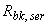 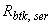 Нормативные сопротивления арболита  и , расчетные сопротивления предельных состояний второй группы  и , МПа, при классе арболита по прочности на сжатиеНормативные сопротивления арболита  и , расчетные сопротивления предельных состояний второй группы  и , МПа, при классе арболита по прочности на сжатиеНормативные сопротивления арболита  и , расчетные сопротивления предельных состояний второй группы  и , МПа, при классе арболита по прочности на сжатиеНормативные сопротивления арболита  и , расчетные сопротивления предельных состояний второй группы  и , МПа, при классе арболита по прочности на сжатиеНормативные сопротивления арболита  и , расчетные сопротивления предельных состояний второй группы  и , МПа, при классе арболита по прочности на сжатиеВ0,35В0,5В0,75В1,5В2,5В3,5Осевое сжатие (призменная прочность) и 0,270,390,581,171,952,73Осевое растяжение и 0,090,130,20,360,570,74Вид сопротивленияОбозначениеРасчетные сопротивления арболита для предельных состояний первой группы  и , МПа, при классе арболита по прочности на сжатиеРасчетные сопротивления арболита для предельных состояний первой группы  и , МПа, при классе арболита по прочности на сжатиеРасчетные сопротивления арболита для предельных состояний первой группы  и , МПа, при классе арболита по прочности на сжатиеРасчетные сопротивления арболита для предельных состояний первой группы  и , МПа, при классе арболита по прочности на сжатиеРасчетные сопротивления арболита для предельных состояний первой группы  и , МПа, при классе арболита по прочности на сжатиеРасчетные сопротивления арболита для предельных состояний первой группы  и , МПа, при классе арболита по прочности на сжатиеВ0,35В0,5В0,75В1,5В2,5В3,5Осевое сжатие (призменная прочность)0,210,30,450,91,52,1Осевое растяжение0,060,0870,130,240,380,57Марка по средней плотности арболита при средней естественной влажности по массе 15%-20%Модуль упругости арболита при сжатии  и растяжении , МПа, при классе арболита по прочности на сжатиеМодуль упругости арболита при сжатии  и растяжении , МПа, при классе арболита по прочности на сжатиеМодуль упругости арболита при сжатии  и растяжении , МПа, при классе арболита по прочности на сжатиеМодуль упругости арболита при сжатии  и растяжении , МПа, при классе арболита по прочности на сжатиеМодуль упругости арболита при сжатии  и растяжении , МПа, при классе арболита по прочности на сжатиеМодуль упругости арболита при сжатии  и растяжении , МПа, при классе арболита по прочности на сжатиеВ0,35В0,5В0,75В1,5В2,5В3,5D300120170220---D400180250300---D500240340410620--D600-4405107501300-D700-50059090015002140D800--680105017002300D900---126019502500Марка по средней плотностиУдельная теплоемкость, кДж/(кг·°С)Коэффициент теплопроводности в сухом состоянии, Вт/(м·°С)Расчетное массовое отношение влаги в материале, %, при условиях эксплуатацииРасчетное массовое отношение влаги в материале, %, при условиях эксплуатацииРасчетные коэффициенты при условиях эксплуатацииРасчетные коэффициенты при условиях эксплуатацииРасчетные коэффициенты при условиях эксплуатацииТеплопроводность, Вт/(м·°С)Теплопроводность, Вт/(м·°С)Паропрони-
цаемость, мг/(м·ч·Па)АБАБD3002,30,07010150,1100,1300,300D3502,30,07510150,1200,1500,280D4002,30,08010150,1300,1600,260D4502,30,09010150,1400,1750,230D5002,30,09510150,1500,1950,200D5502,30,10510150,1600,2150,160D6002,30,12010150,1800,2300,150D6502,30,13010150,1950,2450,140D7002,30,14010150,2100,2600,130D8002,30,16010150,2400,3000,110D9002,30,19010150,2750,3500,070Целые единицыДесятые доли единицы Десятые доли единицы Десятые доли единицы Десятые доли единицы Десятые доли единицы Десятые доли единицы Десятые доли единицы Десятые доли единицы Десятые доли единицы Десятые доли единицы 01234567890-0,300,600,851,151,451,752,052,302,6012,933,253,553,894,204,504,865,155,455,7526,106,406,767,057,407,708,008,358,658,9539,309,609,9510,3010,6011,0011,2011,6011,9512,30412,6012,9013,2013,5013,8514,1514,5014,8515,1515,45515,8016,1016,4016,7817,1017,4017,7018,0018,4018,75619,0019,3019,7020,0020,3020,9020,9021,2021,2022,00722,3022,7023,0023,3023,7024,0024,3024,7025,0025,30825,7026,0026,3026,7027,0027,3027,7028,0028,0028,70929,1029,4029,7030,0030,4030,7031,1031,4031,7032,101032,4032,8033,1033,5033,8034,1034,5034,8035,2035,701135,9036,2036,6036,9037,3037,6037,0038,8038,8039,001239,4039,7040,0040,5040,7041,1041,4041,8042,2042,501343,0043,2043,6043,9044,3044,7045,0045,4045,7046,101446,4046,8047,2047,5047,8048,3048,6048,8049,3049,601550,0050,4050,6051,2051,4051,8052,2052,6052,9053,201653,6054,0054,4054,7054,9055,4055,8056,2056,6056,901757,2057,6058,0058,4058,4059,0059,4059,8060,1060,501860,9061,3061,9062,2062,5062,8363,1063,6863,8264,201964,5864,9465,3066,0066,0866,6066,9067,2067,5467,902068,3568,8069,2969,5669,7570,2570,6271,0171,3771,80